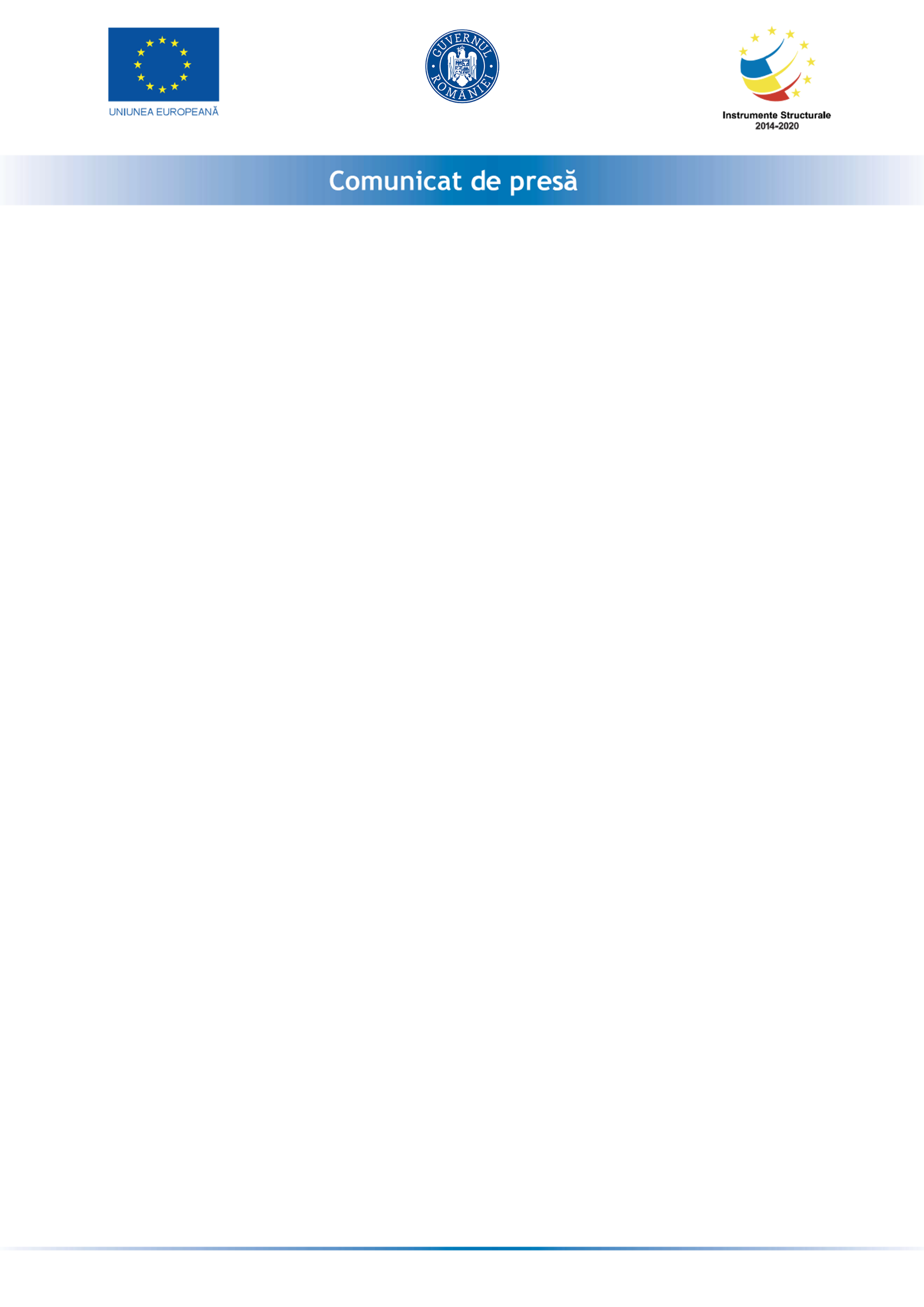 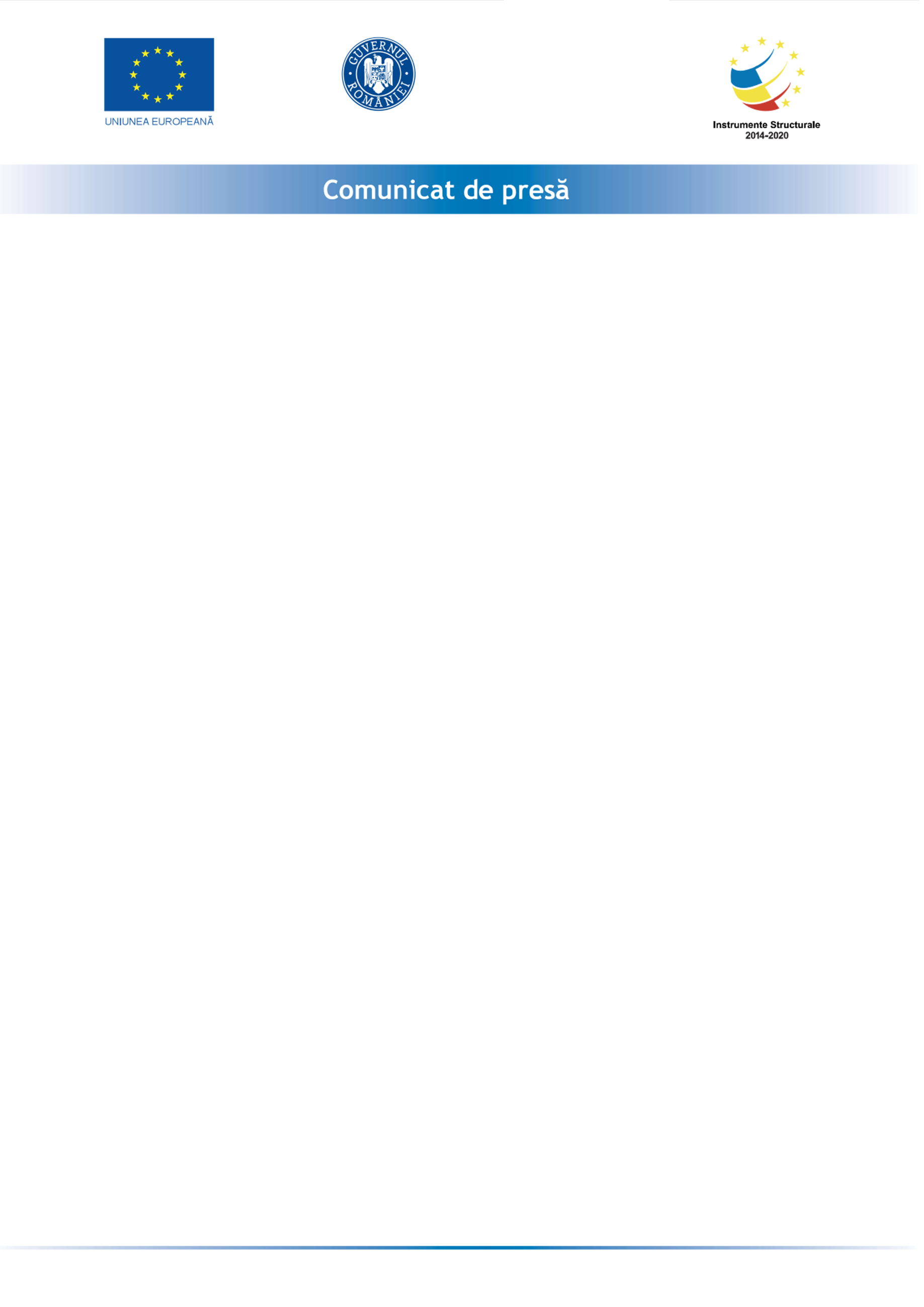 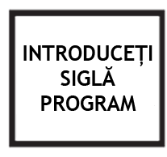 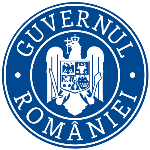 Societatea COM CANT 91 SRL anunta lansarea proiectul cu titlul ”Granturi pentru capital de lucru acordate IMM-uri ” proiect  nr RUE M2 - 2026 înscris în cadrul Măsurii ”Granturi pentru capital de lucru”, instituită prin OUG nr 130/2020.Proiectul se derulează pe o perioada de maxim 12 luni, începând cu data semnării contractului de finanțare cu Ministerul Economiei, Energiei si Mediului de Afaceri/ AIMMAIPE , respectiv M2-2026 din 10.12.2020 Obiectivul proiectului îl reprezintă sprijinirea SC COM CANT 91 SRL-Proiect Cofinantat din Fondul European de Dezvoltare Regionala prin Programul Operational Competitivitate Axa prioritara 3- Sprijinirea IMM-urilor ca reactie la pandemia COVID-19 Prioritatea de investitii 3d- Sprijinirea capacitatii IMM-urilor de a creste pe pietele regionale,nationale si internationale si de a se angaja in peocesele de inovareProiectul are printre principalele rezultate, următoarele: -menținerea activității pe o perioada de minim 6 luni,-menținerea/suplimentarea numărului locurilor de munca față de data depunerii cererii, pe o perioadă de minimum 6 luni, la data acordării granturilorValoarea proiectului este de 242923.99 LEI (valoare totala) din care : 211238.25 LEI grant si 31685.74 LEI cofinanțare.Proiect cofinanțat din Fondulprin Programul Date de contact:SC COM CANT 91 SRL- Strada Calea Bucuresti, bl. M8, sc.A+B, Parter, Caiova, DoljPersoana de contact: Rosu Ecaterina Tinela, Tel:0723234999, E-mail:tinela.rosu@gmail.com